              Муниципальное бюджетное  учреждение дополнительного образования  «Детская школа искусств имени А.И. Баева» Северного района Новосибирской области                               ОТКРЫТЫЙ УРОК по теме: Отношение художника к миру вещей.                         «Жанр натюрморт»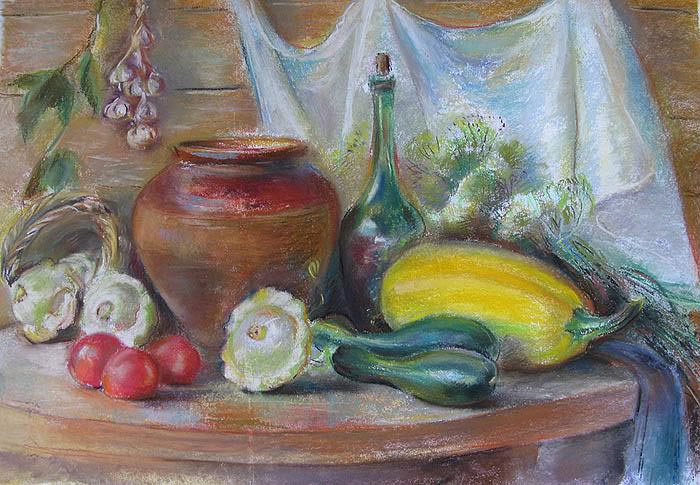  Преподаватель:ДПИ   Чумакина Мария Владимировна                                            с. СеверноеЦель урока:    * познакомить учащихся с жанром натюрморт, основами композиции правилами постановки натюрморта;    * формирование навыков грамотного размещения композиции на плоскости;    * воспитывать уважение и восхищение мастерством художников натюрморта;    * воспитывать чувство прекрасного, эстетический вкус;    * развивать чувства композиции творческого воображения;    * развивать навыки составления натюрморта;    * вырабатывать аккуратность терпение и внимательность;Оборудование:    * иллюстрации натюрморта;    * раздаточные карточки;    * презентация;    * мультимидийный  проект;    * муляжи фруктов;    * предметы быта (кружки, чашки, тарелки, графины, поднос);Тип урока: комбинированный                                                                                          Ход урока: Проверка готовности учащихся к урокуОрганизационный момент:  Здравствуйте Ребята!                                                             Тема нашего урока «Отношение художника к миру вещей». Жанр натюрморт. (Слайд 1)темаЕсли видишь на картине,                                                                                                                     Чудо вазу на столе,                                                                                                                     В ней живёт букет красивых,                                                                                                  Белоснежных хризантем,                                                                                                                Стоит множество посуды                                                                                                                 И стеклянной и простой,                                                                                                                                     Может чашка или блюдце ,                                                                                                                С золочёною каймой.                                                                                                                       А ещё и так бывает :                                                                                                                                     Нарисована там дичь,                                                                                                                          В завершении положим                                                                                                                      Спелых персиков и слив.                                                                                                                           А ещё в картине может,                                                                                                                             Нарисованным быть торт,                                                                                                                  И поэтому картина назовётся натюрморт!                                                                                                                                                                                                                                                                                                                                                                                                                                                                                                                                                                                                                                                                                                                                                                                                                                                                                                                                                                                                                            Ребята как вы думаете, чем сегодня  мы будем заниматься на уроке?                                           -А  сегодня на уроке ,нам предстоит узнать что такое натюрморт.                             -Познакомимся с правилами постановки натюрморта.                                                 -Научимся грамотно размещать предметы на плоскости.                                                  Давайте с вами определим цели нашего урока: (слайд2)цели урока                                                   Ребята теперь давайте разделимся на три команды и по одному представителю от команды выйти к доске,нужно взять фрагмент картины и на доске составить «пазы».                                                                                                            –Нужно сложить картину и сказать что у вас получилось?                                                                                                   -Правильно –(это картина называется натюрморт).  (слайд3 А. Герасимова)                                                                                                                                                                                                                                                                                                                                                                                                                         -Ребята посмотрите :На картине А. Герасимова « Натюрморт. Полевые цветы» ты прежде всего заметишь ромашки. Они расположены в центре, художник  им уделил особое внимание. Эти на вид скромные цветы растут в России повсюду. Без них, как и без берез, невозможно представить себе наши луга, поля, согретые солнцем лесные поляны. Талантливо написанный натюрморт почти всегда вызывает ощущение, будто ты прикоснулся к предметам, изображенным на картине.Эта картина называется «Натюрморт».                                                                                                                                                                                                                                                                                                                «Натюрморт» -  слово французское, означает оно «Мертвая природа».(Почему?)Этап усвоения нового материала  (сравнение)                                                                                      -А вот у меня в руках – это яблоко. Оно живое, одушевленное? Нет. Но, оно настоящее. Потрогайте.                                                                                                          -А вот другое яблоко– оно не настоящее, как вы догадались?                                    Теперь давайте посмотрим на цветок, вот растет в горшке – он живой? ДА.   (И показываю картину художника с изображением цветов).                                                     -А на картине у художника, тоже цветы, но они уже какие? Да, уже не живые.Каждый день мы окружены множеством различных вещей, которые помогают нам жить. Эти предметы называются предметами быта. У каждой вещи есть своя история и судьба, так же как и у людей.Одни вещи аристократы – это дорогие, любимые, красивые вещи.А другие – труженики – это каждодневные наши помощники.                                     (Слайд4)-А кто-нибудь из вас знает что такое натюрморт, где-нибудь слышали это слово?                                                                                                                                        (Натюрморт – эта картина, на которой изображены предметы быта, овощи, фрукты,а ещё  героями  являются различные предметы обихода, фрукты, цветы или снедь.      (все показать на изображениях натюрморта)                                                                                                                                                                                                         И так, я предлагаю совершить экскурсию по картинной галерее.А ваша задача – внимательно слушать мой рассказ и определить основные критерии, по которым мы будем создавать свои натюрморты.Итак, мы входим в первый зал: (слайд5)                                                                         Впервые натюрморт появился в Голландии в начале 17 века. Это произошло тогда, когда после тяжелых боев с испанскими завоевателями, люди острее и тоньше ощущали окружающий мир, очарование природы.В их картинах, отразились особое мироощущение, понимание ценности земной жизни, любовное и бережное отношение к миру вещей.                                         .                                                                                                                                            В истории искусства выделяют два вида натюрморта .                                                     В одном – вещи, прежде всего говорят, не о себе, а о своем хозяине, его вкусах, увлечениях, положении в обществе.                                                                             В другом виде натюрморта – вещи изображаются так, словно предлагают зрителю полюбоваться красотой их формы, цвета.Натюрморты, как и люди, были очень разные.                                                                                                                                  А, теперь мы проходим во второй зал:  (слайд6)                                                    Здесь нам представлены цветочные натюрморты, очень многие живописцы обращались к этому виду натюрморта.                                                                 В основе интересах данной теме лежит образ жизни голландцев, которые на маленьких участках земли, выращивали самые разнообразные растения. Живописцы не могли равнодушно относится к такой красоте, они объединяли в своих композициях плоды и растения.                                                             В натюрморте отражено отношение человека к вещам, а через них – и к окружающему миру вообще. В нем очень важно как расположены предметы в пространстве.                                                                                                                                                    В натюрмортах о цветах было много символов, например:                                         сами цветы – обозначали – символ весны,                                                                        колосья и фрукты – лето,                                                                                                  виноград и овощи – осень,                                                                                           лимоны – зима.                                                                                                                                                                                                                                                                                                                                                                                                                                                                                                                                                                                                                                                                                                                                            (слайд7)   В следующем зале представлены натюрморты, на которых изображены фрукты, овощи и предметы домашнего обихода.Каждый элемент натюрморта имел свое значение. Они объединены темой. Композиция, есть главный предмет. В последнем зале перед нами натюрморты, связанные с жизнью и деятельностью человека.Натюрморт – это внимательный взгляд на вещи. Давайте пристальней вглядимся, прислушаемся, о чем нам говорят предметы, погружаясь в него. (показ картин)                                                                                                                                                                     Если видишь на картине самовар ты на столе,Или виноград в корзине, или розу в хрустале,Или бронзовую вазу, или грушу, или торт,Или все предметы сразу – знай, что это натюрморт.И так ребята экскурсия подошла к концу. (слайд8) три картины  разные по цвету .                                                                                                                              Оказывается наше настроение, передает цвет.                                                                        Все мы знаем, что яркие и теплые цвета создадут хорошее настроение (веселое, радостное).                                                                                              Приглушенные, смешанные, сложные цвета, такие как синий, фиолетовый, зеленый– грусть, покой, размышление.                                                                                  Цвета темные, холодные,– создадут настроение горя, несчастья, -А что помогает каждому художнику в натюрморте показать свое настроение и отношение к предмету? Правильно, цвет.Возьмите  конверт  у вас на столе.  Отлично, я вижу, что вы готовы к творчеству.-Давайте откроем конверт, в котором лежит ключевой предмет своей будущей композиции.                                                                                               (Тихонько откройте конверт и подумайте,   как можно изобразить пантомимой данный предмет ,в конвертах лежит нарисованный предмет) (остальные группы должны определить, что означает эта пантомима.)По очереди все выходят и показывают. Все другие группы угадывают.                                                                                                                                                                                                                                                                                                                                                                                                                                    Ребята на сегодняшнем уроке, мы будем работать с аппликацией. Мы попробуем составить натюрморт из цветной бумаги, применяя требования к нему.                                                                                                                                                      Но, чтобы правильно составить натюрморт- надо знать требования к  натюрморту:1. Слайд  . Композиция натюрморта  должна состоять из предметов, тематически связанных между собой. Натюрморт не может быть составлен из случайно выбранных предметов. Если с фруктами поставить книгу, это будет выглядеть нелепо.                                                                                                                                                                    2. Слайд  . В состав натюрморта должны входить предметы разнообразные по форме, величине, фактуре и цвету.                                                                                                      Надо избегать большой разнице в размерах. Коробка спичек рядом с большим сосудом будет мала и не интересна. 3. Слайд . Предметы должны гармонично сочетаться друг с другом, соприкасаться, составляя единое целое, но не загораживать друг друга.Предметам не должно быть тесно на плоскости.4.Слайд .  В композиции должен быть композиционный центр. Его лучше располагать  на втором плане и обязательно выделить расположение цветом, контраста.Композиционный центр - основной предмет, который по своему  смысловому значению, вершине, форме ,цвету был бы главным, центральным.(Выполнение самостоятельной работы) -Ребята можете приступать к самостоятельной работе и обратите внимание: У вас на партах лежит памятка по натюрморту и репродукции картин художников, можете ими пользоваться.(Я вывешиваю сразу все три проекта, выходят всей командой).Итог урока:    Итак, вы сейчас эксперты– искусствоведы. Ваша задача, рассказать о вашем натюрморте ,какие учитываются требования  при составлении натюрморта ?(давайте вспомним как правильно составить натюрморт).-Ребята огромное всем спасибо за сегодняшний урок и попрошу вас дома составить для ваших родителей свой натюрморт. А началом вашей композиции пусть послужит мой небольшой подарок – это Фрукты.До свидания. 